FICHE DE PROCÉDURE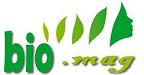  Léa MARJOLLET			I. PrésentationPrezi est une web application de présentation de diaporama dynamique.Le présentateur peut s'exprimer en utilisant une surface "infinie" sur laquelle il passe d'une partie à une autre avec un mécanisme de translation, de rotation et de zoom. On peut facilement insérer des images, vidéos et toutes sortes d'informations n'importe où sur la surface de présentation.C’est une application en ligne, visible sur internet (publique).II. Inscription gratuitePour accéder à ce logiciel, il faut aller dans la barre de recherche de Google et taper Prezi.com, sélectionner le premier lien : 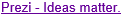 Cette page s’ouvre : 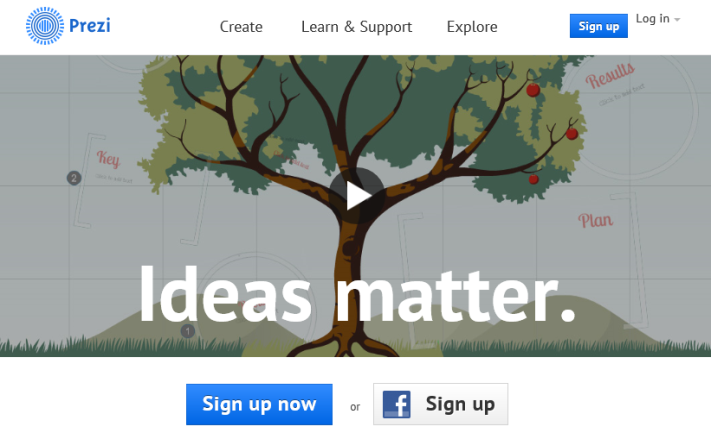 Pour créer un compte il faut cliquer sur  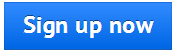 Il suffit de choisir une des offres proposées, mais la version gratuite est préférable pour débuter.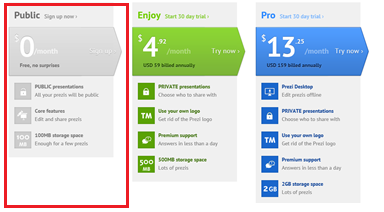 Après avoir choisi l’une des versions, il faut finaliser la création du compte. Il est préférable de s’inscrire sous un pseudonyme si vous choisissez la version gratuite car le nom de l’auteur peut apparaître dans les résultats de recherche Google. Une fois le formulaire rempli, cliquer  sur « sign up » et cocher la case des conditions  à droite.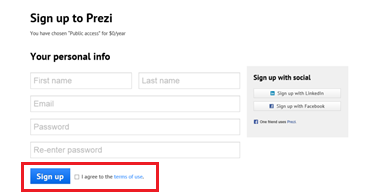 Pour se connecter, cliquer sur  qui se situe en haut à droite de l’écran.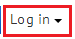 Il suffit juste de noter son e-mail et son mot de passe.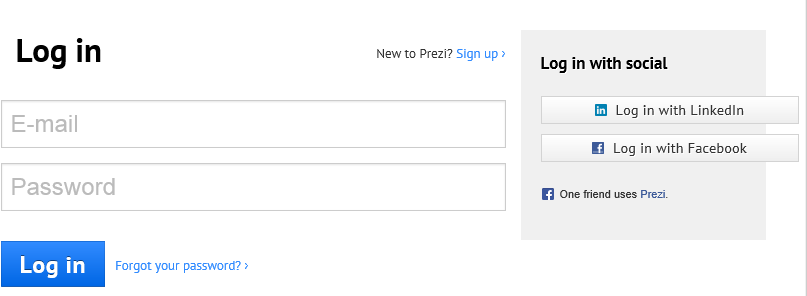 III. Mon premier PreziPour créer une présentation Prezi, il faut cliquer sur 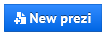 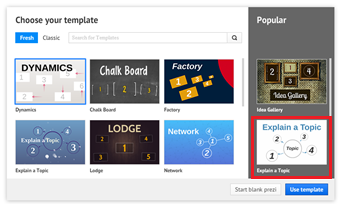 Sélectionner le modèle souhaité, exemple « Explain a Topic » puis cliquer sur 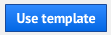 Cette page s’ouvre :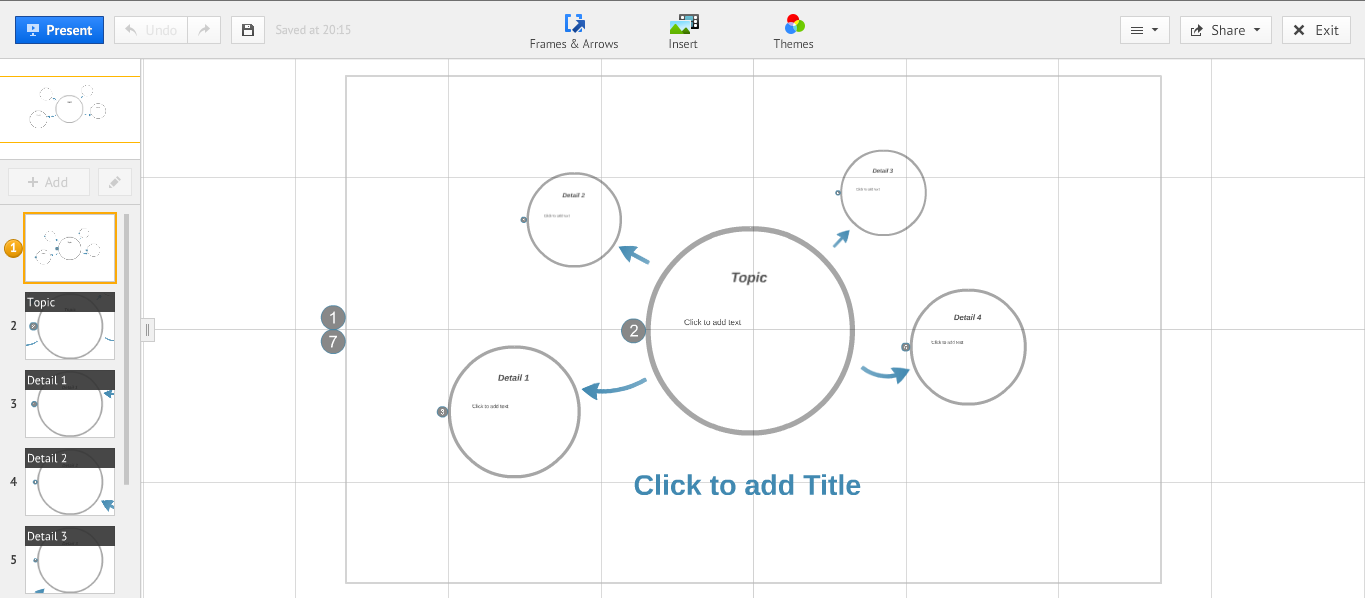 Pour insérer du texte, clic  gauche de la souris à l’endroit voulu, une fenêtre va apparaître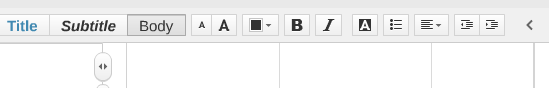 Choisir la façon de présenter le texte (titre, sous-titre, corps du texte, couleurs, etc.). Pour continuer, cliquer sur la diapo suivante dans le bandeau à gauche.Pour insérer un super-zoom à l’intérieur d’une lettre (texte, image, vidéo…) :Déverrouiller le cadenas au milieu à droite de l’écranZoomer pour agrandir le lieu d’insertion, cliquer dans la lettre, insérer le texte ou l’imageCliquer gauche sur le texte pour l’ajuster, placer le curseur dans un coin du cadre pour le déplacer ou l’orienter. Pour insérer une image, une vidéo :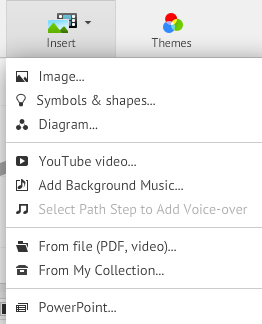 Pour ajouter des formes : 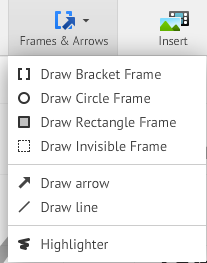 Si l’on fait une erreur et que l’on veut la supprimer cliquer sur 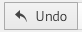 Faire un clic droit sur une diapositive et sélectionner (= ajouter à ma pellicule), la diapositive s’insère automatiquement dans la colonne des collections à gauche de l’écran.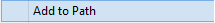 Pour la déplacer la sélectionner et la placer dans la chronologie  souhaitée.Pour supprimer une diapositive, cliquer sur  et supprimer la diapo en cliquant  sur la croix en haut à droite de la vignette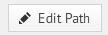 Pour mettre le diaporama public mais non modifiable (reusable) cliquer sur 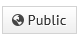 Et décocher la case comme ci-dessous et valider.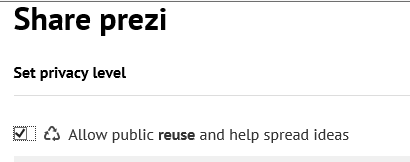 Pour modifier le diaporama, cliquer sur 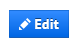 Pour quitter le diporama 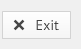 Pour afficher le diaporama, en plein écran, cliquer. 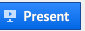 